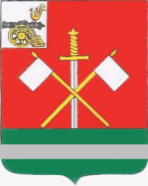 СМОЛЕНСКАЯ ОБЛАСТЬМОНАСТЫРЩИНСКИЙ РАЙОННЫЙ СОВЕТ ДЕПУТАТОВР Е Ш Е Н И Еот 26 июня 2023 года                                                                                                   № 35                      Об обеспечении жильём детей-сирот и детей, оставшихся без попечения родителей, в муниципальном образовании «Монастырщинский район» Смоленской области в 2022 годуЗаслушав и обсудив информацию исполняющего обязанности начальника отдела образования Администрации муниципального образования «Монастырщинский район» Смоленской области Шупилкина Владимира Николаевича «Об обеспечении жильем детей-сирот и детей, оставшихся без попечения родителей, в муниципальном образовании «Монастырщинский район» Смоленской области в 2022 году», Монастырщинский районный Совет депутатовРЕШИЛ:Информацию «Об обеспечении жильем детей-сирот и детей, оставшихся без попечения родителей, в муниципальном образовании «Монастырщинский район» Смоленской области в 2022 году» принять к сведению (прилагается).Настоящее решение вступает в силу с момента его подписания.                                              Приложение                        к решению Монастырщинского                                                                                                                         районного Совета депутатов                                                                                                               от 26.06.2023г.  №35Информацияоб обеспечении жильем детей-сирот и детей, оставшихся без попечения родителей, в муниципальном образовании «Монастырщинский район» Смоленской области в 2022 годуАдминистрация муниципального образования «Монастырщинский район» Смоленской области проводит работу по обеспечению детей-сирот и детей, оставшихся без попечения родителей, лиц из числа детей-сирот и детей, оставшихся без попечения родителей, жилыми помещениями в соответствии с законом Смоленской области от 29.11.2007 № 114-з «О наделении органов местного самоуправления муниципальных районов и городских округов Смоленской области государственными полномочиями по обеспечению детей-сирот и детей, оставшихся без попечения родителей, лиц из числа детей-сирот и детей, оставшихся без попечения родителей, жилыми помещениями».Департаментом Смоленской области по образованию и науке муниципальному образованию «Монастырщинский район» Смоленской области в 2022 году для приобретения жилых помещений для детей-сирот и детей, оставшихся без попечения родителей, лиц из числа детей-сирот и детей, оставшихся без попечения родителей, было выделено 2 443 000 (два миллиона четыреста сорок три тысячи) рублей областных субвенций.В течение 2022 года субвенции, предоставленные Департаментом Смоленской области по образованию и науке для приобретения жилых помещений для детей-сирот и детей, оставшихся без попечения родителей, лиц из числа детей-сирот и детей, оставшихся без попечения родителей, израсходованы в полном объеме. Администрацией муниципального образования «Монастырщинский район» Смоленской области было проведено 3 закупочные процедуры, в результате которых было приобретено 3 жилых помещения на территории муниципального образования «Монастырщинский район» Смоленской области.Три жилых помещения предоставлены по договорам специализированного найма детям-сиротам. Глава муниципального образования                                    Председатель«Монастырщинский район»                                                  Монастырщинского районногоСмоленской области                                                              Совета депутатов                                           В.Б. Титов                                                                                       П.А. Счастливый 